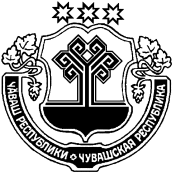 О внесении изменений в постановление администрации Индырчского сельского поселения от 15.11.2019 № 48 «Об утверждения перечня недвижимого  муниципального имущества Индырчского сельского поселения Янтиковского района Чувашской Республики, свободного от прав третьих лиц (за исключением имущественных прав субъектов малого и среднего предпринимательства), для предоставления во владение и (или) пользование на долгосрочной основе субъектам малого и среднего предпринимательства»Администрация Индырчского сельского поселения Янтиковского района п о с т а н о в л я е т:1. Внести изменения в приложение к постановлению администрации Индырчского сельского поселения от 15.11.2019 № 48 «Об утверждения перечня недвижимого  муниципального имущества Индырчского сельского поселения Янтиковского района Чувашской Республики, свободного от прав третьих лиц (за исключением имущественных прав субъектов малого и среднего предпринимательства), для предоставления во владение и (или) пользование на долгосрочной основе субъектам малого и среднего предпринимательства» согласно приложению к настоящему  постановлению.2. Контроль за выполнением настоящего постановления оставлю за собой.Глава Индырчского сельского поселенияЯнтиковского района Чувашской Республики                               А.В.Семенов